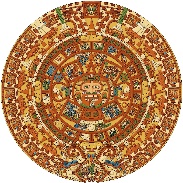 La Academia Dolores Huerta Charter Middle School “A Dual Language Charter Middle School”400 W.Bell St.Las Cruces, NM 88005Phone: 575-526-2984Fax: 575-523-5407 The mission of La Academia Dolores Huerta is to provide a diverse bilingual educational program in the arts that fosters the development of a strong socio-cultural identity while achieving academic success.La misión de La Academia Dolores Huerta es proporcionar un programa educativo bilingüe diverso de las artes que fomenta el desarrollo de una fuerte identidad sociocultural mientras se logra el éxito académico.Regular Governing Council MeetingThursday, May 13, 2021 at 5:30 PM, LADHZoom Link:https://zoom.us/j/92121598974?pwd=MytibURHL24veVZxcGM4b2xRby9uUT09Meeting ID: 921 2159 8974Passcode: usb2AvCall to order: 5:30 PM Roll call and establish quorumApproval of agenda Open forum-public input*Public comments and observations regarding education policy and governance issues, as well as the strategic planning are heard at this time. Time limit per presenter may be imposed by ChairReview, discussion, and possible approval of April 8, 2021 Regular GC Meeting Minutes.ACTION ITEMSReview, discussion, and possible approval of the 2021-2022 FY budget.Review, discussion, and possible approval of BAR 2021-0019-I.Review, discussion, and possible approval of BAR 2021-0020-M.Review, discussion, and possible approval of BAR 2021-0021-M.Review, discussion, and possible approval of BAR 2021-0022-T.Review, discussion, and possible approval for the Head Administration and the Business Manager to enter and submit any final Budget Adjustment Requests (BARs) on behalf of the school to maintain budgetary compliance for audit and other regulatory purposes. This is done knowing that the BARs will not impact actual cash but only address budgets.  In addition, any BARs submitted as allowed under this approval will be brought before the GC at the next meeting with review and detailed explanation.Review, discussion and possible approval of the FY22 salary schedule.Review, discussion, and possible approval of July 1, 2021 to June 30, 2026 PEC contract and performance framework.Review, discussion, and possible approval of the 2021-2022 BMEP application.NEW BUSINESS: DISCUSSION ITEMS ONLY – NO ACTION WILL BE TAKENFinance Committee ReportReturn to in-person learning: updateStudent attendanceStudent academic progressStaff updateState testing 2020-2021 student recruitment/enrollment updateHead Administrators ReportSecretary ReportGC Recruitment GC TrainingAdjourn to Close Session:To discuss personnel matters relating to any individual employee, including hiring, promotion, demotion, dismissal, resignation, or investigation of complaints or charges against an employee [10-15-1(H)(2) NMSA 1978].Head Administrator’s End-of-Year EvaluationAdjourn from close session/resume general GC meetingAdjourn GC general meeting*Any individual attending a board meeting may sign in to participate in the Public Input section of the Agenda, if any. Such persons may speak on any item after the individual is recognized by the President of the Board and introduces himself/herself at the podium. The Governing Council of La Academia Dolores Huerta will not take action on any item presented under Public Input, until an opportunity to do so is afforded. La Academia Dolores Huerta will provide an interpreter for the Hearing Impaired and simultaneous Spanish translation upon request. Requests should be submitted to the chancellor’s office three days prior to the meeting.